FEDERACIÓN COSTARRICENSE DE BILLAR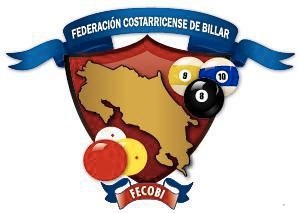 Sabana Oeste, Estadio Nacional de Costa Rica, Sector Sur Federaciones y Asociaciones, oficina # 1017Emails: gestoria@fecobicr.com / puchascap@yahoo.comCARTELCONTRATACIÓN DIRECTA CON  ETAPA PREVIA CONSULTIVA01-FECOBI-2019“Compra de 1 Tiquete de avión para 1 atleta para Copa Mundo, Tres Bandas que nos representarán en la Copa Mundo, Tres Bandas”.La FEDERACIÓN BILLAR-COSTA RICA recibirá ofertas por emails a los correos indicados arriba, para este concurso hasta las  16 horas  del martes 16 de abril del 2019. OBJETOEl presente concurso se promueve con el objeto de adquirir 1 tiquete de avión para 1 atleta que participará en la Copa Mundo a realizarse en la ciudad de Hochiminch, Vietnam del 20 de mayo al 26 de mayo del 2019. Con base en ello, y para efectos de itinerario, el jugador deberá estar en Hochiminch, Vietnam el 19 de mayo del 2019 y salir hacia Costa Rica el 27 de mayo del 2019. FORMA DE PRESENTAR LA OFERTA La oferta puede ser enviada por emails debidamente rotulada con el número de concurso, objeto, fecha y hora del concurso. Debidamente firmada por el oferente o su representante legal.CONDICIONES GENERALES Información que debe contener la oferta 3.1. Nombre de la persona física o jurídica del oferente. 3.2  Número de cédula de persona física o cédula jurídica. 3.3 Fotocopia de la cédula de identidad. En caso de ser socio mercantil adjuntar fotocopia de la persona jurídica. 3.4. Dirección exacta, número de teléfono, número de fax, dirección postal y correo electrónico.  3.5. El monto de la oferta debe ser presentado en colones y debe ser definido en números y letras. 3.6. Declaraciones Juradas: El oferente debe adjuntar a sus ofertas las siguientes declaraciones juradas: Declaración jurada que indique que se encuentra al día con las obligaciones obrero-patronales de la C.C.S.S., o bien que tiene un arreglo de pago aprobado por ésta, vigente al momento del momento de la apertura de las ofertas (art. 65 del RCLA). Declaración jurada que se encuentra al día en el pago de todo tipo de impuestos nacionales de conformidad con lo dispuesto en el art. 65 a) del RCLA.  - Los precios ofrecidos por los oferentes deben considerar todo tipo de impuestos.- El pago se realizará posterior a la entrega de la factura timbrada, una vez brindado el servicio y con el conforme de la  FEDERACIÓN COSTARRICENSE DE BILLAR.- Las facturas deberán presentarse en el tipo de moneda cotizada, el pago se realizará en colones costarricenses y de acuerdo a lo establecido en la legislación nacional.- Las ofertas deberán tener una vigencia de ocho días naturales.- La FEDERACIÓN COSTARRICENSE DE BILLAR adjudicará esta contratación en un plazo no mayor a un día posterior a la recepción de las ofertas.- La presente contratación se formalizará mediante orden de compra.- En todo lo no previsto en estas especificaciones se aplicará la ley de contratación administrativa y su reglamento.-Cualquier consulta podrán ser enviadas mediante email:  gestoria@fecobicr.com/ puchascap@yahoo.comEspecificar en el asunto: CONCURSO PARA TIQUETE DE VIAJE PARA HOCHMINCH, VIETNAM. Las ofertas se recibirán a partir del recibido por su empresa, y hasta la fecha y hora indicada de cierre de recepción.Walkiria Padilla RuanoGestora DeportivaFECOBI